УКРАЇНАНОВОСЕЛИЦЬКА МІСЬКА РАДАЧЕРНІВЕЦЬКОГО РАЙОНУ  ЧЕРНІВЕЦЬКОЇ ОБЛАСТІРІШЕННЯ № {num}13/24{num}{name}Про передачу земельної ділянкиу  приватну власність  по вулиціІ.Франка,   12  в   селі  Динівцігр. Мусіковій Ф.І. {name}Розглянувши заяву гр.Мусікової Ф.І., яка зареєстрована в селі Динівці, дозвіл сільської ради, витяг з Державного земельного кадастру про земельну ділянку, керуючись п.34 ст.26 Закону України «Про місцеве самоврядування в Україні», ст.19 Закону України «Про землеустрій», ст.ст.12, 81, 118, 121, 186 Земельного кодексу України, міська рада  в и р і ш и л а:1.Затвердити проєкт землеустрою щодо відведення у приватну власність гр. Мусіковій Ф.І. земельної ділянки площею 0,1365  га по вулиці І.Франка,12 в селі Динівці, Чернівецького району, Чернівецької області для будівництва та обслуговування житлового будинку, господарських будівель і споруд.2.Передати  безоплатно у приватну власність громадянці Мусіковій Феодосії Іванівні земельну ділянку площею 0,1365 га кадастровий номер 7323081600:01:003:0370 на території Новоселицької міської територіальної громади в межах села Динівці по вулиці І.Франка,12 Чернівецького району, Чернівецької області для будівництва та обслуговування житлового будинку, господарських будівель і споруд.3.Дозволити зареєструвати право власності на землю та отримати витяг з державного реєстру речових прав на нерухоме майно і встановити межі земельної ділянки в натурі.4.Старості села Динівці внести зміни в земельно-облікові документи та встановити контроль за цільовим використанням.Міський голова                                                                         Марія НІКОРИЧ{avtor} Гулей Т.В.{avtor}{idavtor} 33{idavtor}{dopov}Гулей Т.В.{dopov}{iddopov}2{iddopov}{date}21.10.2021{date} рокуХІІІ сесія VIII скликання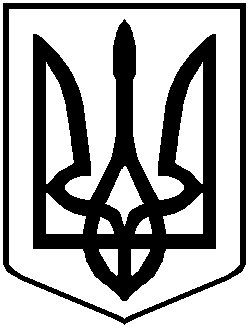 